Ablauf: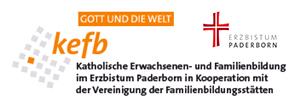 KEFB-Geschäftsstelle / Dekanatsbildungswerk /verbandl. BWKEFB-Geschäftsstelle / Dekanatsbildungswerk /verbandl. BWKEFB-Geschäftsstelle / Dekanatsbildungswerk /verbandl. BWVeranst.-Nr.
Thema der Veranstaltung
Thema der Veranstaltung
Thema der Veranstaltung
Thema der Veranstaltung